 Westmoreland Hockey Association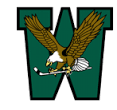 		      Kirk S Nevin Arena     520 New Alexandria Road      Greensburg, PA 1560110th ANNUAL LAUREL JAMBOREE TOURNAMENTApril 9th, 10th, and 11thEach team is guaranteed 4 games; All games played at Kirk S Nevin ArenaUSA Hockey sanctioned tournamentCertified EMT’s on site for all gamesMulti Team Discount is $25  for each team participating from same organization$50 early Registration Discount if paid by Feb 6thRegistration Fee is $750; Checks payable to “WHA”; Mail this form, USA Hockey roster and check to address aboveTeam Name ____________________________________________________________________________Division and Level _____________________________________________________________________Contact Name _________________________________________________________________________Contact Address _______________________________________________________________________City ___________________________________________ State _________ Zip ____________________Contact Phone (         ) ______________________________Contact EMAIL ________________________________________________________________________WHA Contact: Mary LeBlanc	       724-516-3075	WHAEaglesPresident@gmail.comPlease share any info regarding your team to assist us in placing your team in a competitive division.DON’T FORET TO INCLUDE YOUR USA HOCKEY ROSTER WITH REGISTRATION!